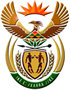 DEPARTMENT: PUBLIC ENTERPRISESREPUBLIC OF SOUTH AFRICANATIONAL ASSEMBLYQUESTION FOR WRITTEN REPLYQUESTION NO.: 1059QUESTION:1059.    Ms B M van Minnen (DA) to ask the Minister of Public Enterprises:Whether Denel has complied with the court order instructing it to settle the outstanding payments after organised labour approached the Labour Court for relief, in light of the presentation by his department to Parliament in October 2020 wherein it was stated that due to the weak financial position and reduced cash from operations, Denel is unable to meet all its financial obligations including the payment of full salaries from May 2020 to date; if not, what are the reasons for the non-compliance?    NW1246EREPLY:According to the information received from Denel:	To date, Denel has not been able to fully comply with the Court Order instructing it to settle the outstanding payments for the months of May, June and July 2020 as per the 4 August 2020 judgement of the Labour Court. Denel has however made significant progress in complying with the Court Order and is required to report back to the Labour Court in July 2021, with a report on progress made in this regard. This, in line with the Court’s ruling of 28 January 2021.It is important to record that Denel finds itself in this dire position, as do its employees, because of the extreme and systemic damage done by corruption and state capture.Denel’s Board and management are liasing with the unions on this matter.Remarks:      				Reply: Approved / Not ApprovedKgathatso Tlhakudi			 P J Gordhan, MP		Director-General				 Minister of Public EnterprisesDate:					            Date: